Кафедра и клиника хирургических болезней им. проф. А.М.Дыхно с курсом эндоскопии и эндохирургии ПОГрафик контрольного экзаменационного тестирования на сайте cdo.krasgmu.ru по дисциплине «Факультетская хирургия, урология»Зав. кафедрой ______________ / Д.В. Черданцев /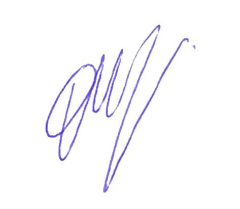 ГруппаДатаВремя418До 27.05.202015:00 – 19:00419До 27.05.202015:00 – 19:00420До 27.05.202015:00 – 19:00421До 27.05.202015:00 – 19:00422До 27.05.202015:00 – 19:00423До 27.05.202015:00 – 19:00424До 27.05.202015:00 – 19:00425До 27.05.202015:00 – 19:00426Тестирование пройдено до перехода на обучение с применением ЭО и ДОТТестирование пройдено до перехода на обучение с применением ЭО и ДОТ427Тестирование пройдено до перехода на обучение с применением ЭО и ДОТТестирование пройдено до перехода на обучение с применением ЭО и ДОТ428Тестирование пройдено до перехода на обучение с применением ЭО и ДОТТестирование пройдено до перехода на обучение с применением ЭО и ДОТ429Тестирование пройдено до перехода на обучение с применением ЭО и ДОТТестирование пройдено до перехода на обучение с применением ЭО и ДОТ430Тестирование пройдено до перехода на обучение с применением ЭО и ДОТТестирование пройдено до перехода на обучение с применением ЭО и ДОТ431До 27.05.202015:00 – 19:00432До 27.05.202015:00 – 19:00433До 27.05.202015:00 – 19:00434До 27.05.202015:00 – 19:00